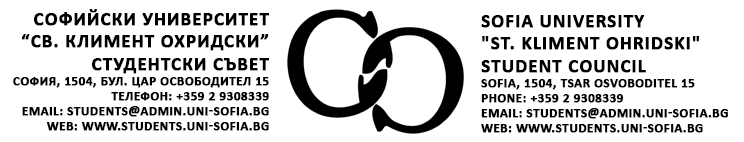 екип по реализацията описание целизадачицелева групаграфикНеобходими ресурсифинансово описание на проектапартньори и съфинансиране